SMLOUVA O DÍLO Č. 97/2021/325  uzavřená dle § 2586 a násl. Občanského zákoníku  s.r.o., Budějovická 450, 370 01 Homole  odním rejstříku KS V Č.Budějovicích odd. C, vložka 21455)  JUDr.. Martinem  Simákem, jednatelem  
KB C. Budějovice, Č. ú. 70708231/0100  
60827980  CZ60827980  Objednatel :  Domov důchodců Horní Planá, Komenského 6, 383 26 Horní Planá  
(zaps. V obchodním rejstříku KS V Č. Budějovicích odd. Pr, vložka 415)  zastoupená: 	Ing. Bc. Renata Březinová, ředitelkou  
bank. spoj.: 	CSOB, c.u. 170156286/0300  ICO: 	00665746  II. Výchozí podklady a údaje  2.1 	Podkladem  pro  uzavření  této  smlouvy  je  písemná  nabídka  zhotovitele  NS/2021/43  ze  dne  
12.08.2021 zpracovaná na základě zadání objednatele.  2.2 	Výchozí údaje:  Název akce  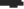 Investor  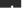 III. Předmět plnění  3.1 	Předmětem  plnění této  smlouvy je: kompletní dodávka, montáž a zprovoznění regulace pro  kuchyň - akci viz. Čl. II. odst. 2.2 této smlouvy a zahrnuje:demontáž starého systému  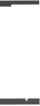 dodávka a montáž nové regulace JESY + periférie  zaregulování systému  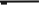 komplexní vyzkoušení  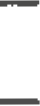 protokolární předání funkčního díla objednateli vč. zaškolení obsluhy uživatele  Předmětem provedení díla není: zednické a jiné pomocné práce, zejm. prostupy stavebních konstrukcí pro potrubní rozvody  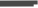 vzduchotechniky a jejich začistění  lešení nad 1,9 m  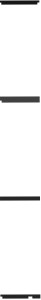 zajištění transportních tras objektem pro velkoobjemová a těžká technologická zařízení  
nátěry potrubních rozvodů (nepožadováno)  tepelné, příp. protipožární izolace potrubních rozvodů (nepožadováno)  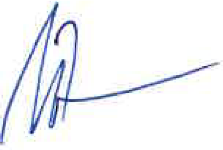 2  3.2 	Zhotovitel provede dílo dle podmínek této smlouvy.  IV. Doba plnění  4.1 	Předání stavební připravenosti (pracoviště) pro regulaci: dle dohody S objednatelem 10/2021  
4.2 	Zahájení prací MaR: 10/2021  Dokončení prací MaR: 10/2021  4.3 	Připraví-li zhotovitel dílo nebo jeho dohodnutou část k odevzdání před dohodnutým termínem,  
zavazuje se objednatel toto dílo převzít v dřívějším nabídnutém termínu.  4.4 	Dodržení doby plnění ze strany zhotovitele je závislé na řádné a včasné součinnosti a dodržení  
podmínek předání stavební připravenosti dohodnuté v této smlouvě. Po dobu prodlení objednatele  
S poskytnutím těchto podmínek není zhotovitel v prodlení se splněním závazku.  4.5 	Objednatel se zavazuje, že dokončené dílo převezme a zaplatí za jeho zhotovení dohodnutou cenu  
dle textu ČI. V. této smlouvy.  V. Cena  5.1 	Cena  za  zhotovení předmětu smlouvy  v rozsahu ČI.  III. této  smlouvy je stanovena  dohodou  smluvních stran ve smyslu §2 zák. Č. 526/1990 Sb.  5.2 	Cena  za  zhotovení díla dle ČI.  3.1 činí:  45 797,50  52 667,13  Kč.  5.3 	Dle zaslané cenové nabídky NS/2021/43).  VI. Platební podmínky  6.1 	Cenu  za  zhotovení  díla  uhradí  objednatel  na  základě  faktury  vystavené  zhotovitelem  po  protokolárním předání a převzetí funkčního předmětu díla. Splatnost faktury je do 14 dnů ode dne  
vystavení faktury.  VII. Záruční doba -  odpovědnost za vady  7.1 	Zhotovitel odpovídá za to, že předmět této smlouvy bude zhotoven dle platných předpisů a norem  v rámci ČR a EU, a po dobu záruční lhůty bude mít vlastnosti dohodnuté V této smlouvě.  7.2 	Zhotovitel odpovídá za vady, které má předmět plnění v době odevzdání objednavateli. Za vady,  které se projevily po odevzdání díla odpovídá zhotovitel jen tehdy, pokud jejich příčinou bylo  
porušení jeho povinností.  7.3 	Zhotovitel neodpovídá za vady díla, které byly způsobeny použitím podkladů a věcí poskytnutých  
objednavatelem a zhotovitel ani při vynaložení veškeré péče nemohl zjistit jejich nevhodnost nebo  
na ně upozornil objednatele, ale ten na jejich použití trval.  7.4 	Zhotovitel poskytuje záruku za jakost díla po dobu trvání záruky.  Záruční doba na dílo: 	24  měsíců  ode  dne  protokolárního  předání  a  převzetí  předmětu díla  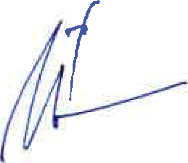 3  VIII. Podmínky provedení díla  8.1 	Zhotovitel provede dílo na své náklady a nebezpečí.  8.2 	Bezpečnost práce: Pracovníci zhotovitele budou na montáži dodržovat obecně závazné zásady  bezpečnosti  práce.  Bude-li  vyžadováno  dodržování  specifických  bezpečnostních  pokynů  na  
předmětném   pracovišti  (staveništi),  musí  být   pracovníci   zhotovitele  S 	nimi  prokazatelně  
seznámeni objednatelem nebo jím určenou osobou.  8.3 	Zhotovitel se zavazuje zaškolit obsluhu, předat záruční a předávací protokoly, návody k obsluze a  
případné revizní zprávy.  8.4 	Objednatel se zavazuje zajistit vjezd a parkování servisního vozidla do bezprostřední blízkosti  
místa instalace. V případě, ze to nebude možné bude účtováno zhotovitele objednateli parkovné  
dle doložených dokladů.  8.5 	Zhotovitel a objednatel se dohodli a zavazují se spolupracovat na dosažení cíle této smlouvy,  
poskytovat  se  vzájemně  veškeré  podklady  a  další  součinnost  nutnou  ke  splnění  předmětu  
smlouvy.  IX. Zplnomocněné osoby  9.1 	Smluvní strany určují pro věcná jednání tyto zástupce  Za objednatele 	Za zhotovitele  ve věcech smluvních 	ve věcech smluvních  JUDr. Martin Šimák - jednatel  ve věcech tech. a realizačních :  Pavel Vuško - technik servisního oddělení  x. Vady díla  10.1 	Vady  díla  je  objednatel  povinen  uvést  V zápise  O  předání  a  převzetí  díla  a  dohodnout  se  
zhotovitelem lhůtu odstranění. Zhotovitel je povinen odstranit vady V termínu uvedeném v zápise  
O předání a převzetí díla. Skryté vady díla je objednatel povinen písemně zhotoviteli oznámit bez  
zbytečného odkladu po jejich zjištění, nejpozději však do posledního kalendářního dne měsíce dle  
čl. 7.4 od předání a převzetí díla dle této smlouvy.  XI. Smluvní pokuty  11.1. 	Smluvní strany se zavazují Z  titulu  neplnění níže uvedených závazků Z  této  smlouvy zaplatit  oprávněné straně tyto pokuty:  a)  za prodlení zhotovitele se splněním sjednané doby pro provedení díla smluvní pokutu ve výši  
0,2% Z ceny díla za každý den prodlení.  b) za prodlení platby přijaté faktury zhotovitele - za každý kalendářní den prodlení oproti termínu 
splatnosti 0,2% z fakturované částky.  XII. Závěrečná ustanovení  12.1 	Měnit nebo doplňovat text této smlouvy je možno jen formou písemných dodatků, které budou  platné tehdy, budou-Ii řádně potvrzené a podepsané oprávněnými zástupci obou smluvních stran.  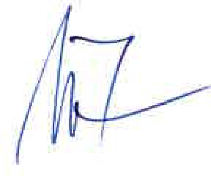 4  12.2 	K návrhům dodatků k této smlouvě se smluvní strany zavazují vyjádřit písemně ve lhůtě 10 dnů  
od doručení návrhu dodatku druhé straně. Po tuto dobu je vázána tímto návrhem strana, I‹terá jej  
podala.  12.3 	Tato smlouva je vypracována ve 2 vyhotoveních, Z nichž po jednom obdrží každá ze smluvních  
stran. Na znamení svého souhlasu S jejím textem ji oprávnění zástupci obou stran podepisují.  Za objednatele:  V .. . .  .. . . . . . . . . . . . .  .. .  ..dne .. .  .. . . . .  .  